Извещение о проведении торговой процедуры "Аукцион по аренде имущества № 9799"   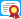 ОрганизаторАдминистрация Семичанского сельского поселения Дубовского района Ростовской области, Россия, 347400, Ростовская область, х. Семичный, ул. Ленина 14Форма торговАукцион на право заключения договора аренды.Сумма задатка должна быть перечисленаНа иной счетУсловия и сроки платежа, необходимые реквизиты счетовОрганизатором аукциона установлено требование внесения задатка на участие в аукционе, которое в равной мере распространяется на всех участников аукциона. Размер задатка – 20 (двадцать) процентов начальной цены договора аренды в год – 27140 (двадцать семь тысяч сто сорок) руб. 00 копеек. Задаток должен быть внесен на счет организатора аукциона до начала рассмотрения заявок. При этом претендент считается соответствующим данному требованию, если непосредственно перед началом процедуры рассмотрения заявок на участие в аукционе средства поступили на счет, указанный в документации об аукционе. Назначение платежа: Задаток на участие в аукционе на право заключения договора аренды объекта муниципального недвижимого имущества. Задаток, внесенный лицом, признанным победителем аукциона, засчитывается в оплату по договору аренды. Задаток, внесенный лицом, не заключившими в установленном порядке договор аренды, вследствие уклонения от заключения договора, не возвращается. Срок и порядок внесения задатка: Порядок возвращения задатка: - участникам аукциона, за исключением его победителя, в течение 5 календарных дней со дня подведения итогов аукциона; - претендентам на участие в аукционе, заявки и документы которых не были приняты к рассмотрению, либо претендентам, не допущенным к участию в аукционе, в течение 5 календарных дней со дня подписания протокола о признании претендентов участниками аукциона. При уклонении или отказе победителя аукциона от заключения в установленный срок договора аренды имущества, задаток ему не возвращается. Претендент вносит задаток на банковский счет по следующим реквизитам: Управление Федерального Казначейства по Ростовской области банк получателя: Отделение г. Ростов-на-Дону (Администрация Семичанского сельского поселения) ИНН 6108006873 КПП 610801001 БИК 046015001 расчетный счет 40302810260153001046 лицевой счет 05583121540 ОКТМО 60613471Срок заключения договора аренды имуществаВ срок не менее 10 дней со дня размещения на официальном сайте торгов протокола аукциона либо протокола рассмотрения заявок на участие в аукционе в случае, если аукцион признан несостоявшимся по причине подачи единственной заявки на участие в аукционе либо признания участником аукциона только одного заявителя, победитель аукциона, заявитель, подавший единственную заявку на участие в аукционе либо признанный единственным участником аукциона, обязан подписать проект договора аренды объекта недвижимого имущества (нежилого помещения) с организатором аукциона. Заключение договора осуществляется в порядке, предусмотренном Гражданским кодексом Российской Федерации и иными федеральными законами.Дата публикации на etp-torgi.ru05.04.2021 13:59Дата и время начала приема заявок (по московскому времени)06.04.2021 09:00Дата и время окончания приема заявок (по московскому времени)30.04.2021 16:00Дата и время окончания срока рассмотрения заявок (по московскому времени)04.05.2021 09:00Дата и время начала аукциона (по московскому времени)06.05.2021 09:00Документация по торгам: С документацией по торгам можно ознакомиться на странице данной торговой процедуры: Документация по торгам Порядок подачи заявок: Подача заявки на участие в аукционе является акцептом оферты в соответствии со статьей 438 Гражданского кодекса РФ. Заявки по данному предмету договора подаются в электронной форме претендентами на участие в торговой процедуре посредством системы электронного документооборота на сайте в сети Интернет по адресу: etp-torgi.ru Порядок определения победителей: Победителем аукциона признается лицо, предложившее наиболее высокую цену договора. Лот №1, Нежилое здание (склад) Скрыть лот №1 Извещение о проведении торговой процедуры "Аукцион по аренде имущества № 9799-1" (Ожидает начала приема заявок) Наименование объекта арендыНежилое здание (склад)Краткое описание объекта арендыОбъект недвижимого имущества – здание склада площадью 1979 кв.м., кадастровый номер 61:09:0020101:1078, год постройки – 1986 г., стены бетонные, высота здания 3,4 м, фундамент бетонный и железобетонный, крыша рулонная, полы асфальтовые, имеется электричество, процент износа 25%Месторасположение объекта аренды (регион)Ростовская областьМесторасположение объекта аренды (адрес)Ростовская область, Дубовский район, х. Семичный, ул. Энгельса дом № 24Сроки и порядок внесения задатка, необходимые реквизиты счетовЗадаток должен быть внесен на счет организатора аукциона до начала рассмотрения заявок. При этом претендент считается соответствующим данному требованию, если непосредственно перед началом процедуры рассмотрения заявок на участие в аукционе средства поступили на счет, указанный в документации об аукционе. Претендент вносит задаток на банковский счет по следующим реквизитам: Управление Федерального Казначейства по Ростовской области банк получателя: Отделение г. Ростов-на-Дону (Администрация Семичанского сельского поселения) ИНН 6108006873 КПП 610801001 БИК 046015001 расчетный счет 40302810260153001046 лицевой счет 05583121540 ОКТМО 60613471Целевое назначение государственного или муниципального имущества, права на которое передаются по договоруНежилое зданиеУчастниками аукциона могут являться только субъекты малого и среднего предпринимательства, имеющие право на поддержку органами государственной власти и органами местного самоуправления в соответствии с ч. 3 и 5 ст. 14 Закона № 209-ФЗ НетНачальная цена договора, руб.135 700.00 руб. (не предусмотрен)Размер задатка, руб27 140.00 рубНачальный шаг аукциона5.00 %
6 785.00 рубСрок действия договора3 (три) года